ROTINA DO TRABALHO PEDAGÓGICO PARA SER REALIZADA EM DOMICÍLIO (BERÇÁRIO I-A) - Profª DaianeData: 10/05 a 14/05 de 2021E.M.E.I. “Emily de Oliveira Silva”***ROTINA Nº 15***SEGUNDA-FEIRATERÇA-FEIRAQUARTA-FEIRAQUINTA-FEIRASEXTA-FEIRABERÇÁRIO I-AATIVIDADE 1Atividade Prática: Lanterna- Usando a lanterna, pode-se explorar a coordenação visual e espacial, em que o bebê terá que acompanhar com os olhos o espaço por onde o ponto luminoso irá passar. O bebê tenta “pegar” o ponto de luz, o que possibilita também o trabalho de coordenação visual e motora.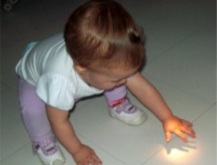 BERÇÁRIO I-AATIVIDADE 1Vídeo: Vamos dar as mãos! – Amigos Selvagens – de Seb Braun- História contada pela PROFESSORA DAIANEDisponível em: https://youtu.be/QDcB0LJ3eMc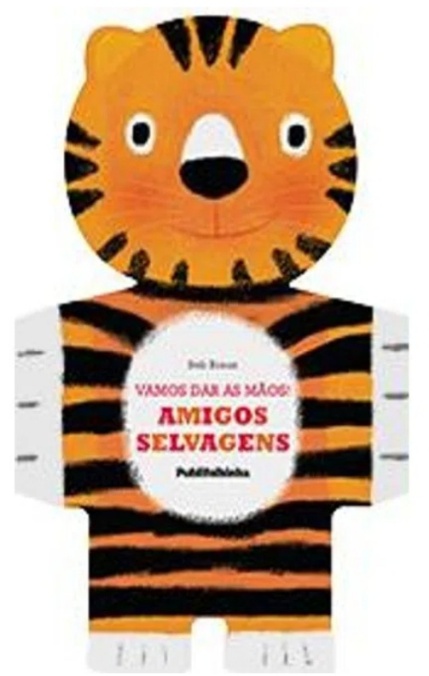 BERÇÁRIO I-AATIVIDADE 1Atividade Prática: Macarrão- Conseguir segurar os objetos utilizando os dedos polegar e indicador é uma grande conquista para o desenvolvimento da coordenação motora fina. Ela resultará, futuramente, nas capacidades de escrever e recortar. Pegar fios de espaguete exige movimento de pinça, tão importante nessa fase do desenvolvimento.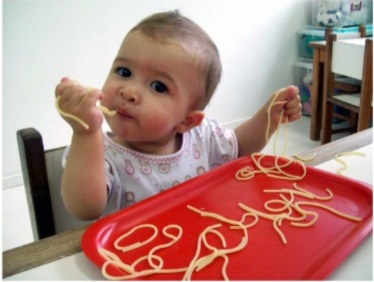 BERÇÁRIO I-AATIVIDADE 1Vídeo: Pintinho Amarelinho - Bob ZoomDisponível em: https://youtu.be/NGYh8Lv56oc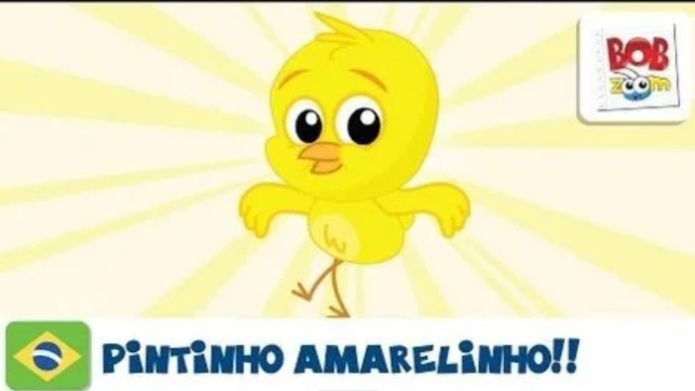 BERÇÁRIO I-AATIVIDADE 1   Dia da massagem - A massagem é uma atividade prazerosa e facilitadora de momentos relaxantes em qualquer idade, é muito importante o toque, do contato pele com pele entre o adulto e a criança por ela cuidada, especialmente nos primeiros anos de vida.Observação- Se o bebê tiver um hidratante ou óleo específico para ele, seria interessante estar aproveitando esse momento para usá-lo na massagem.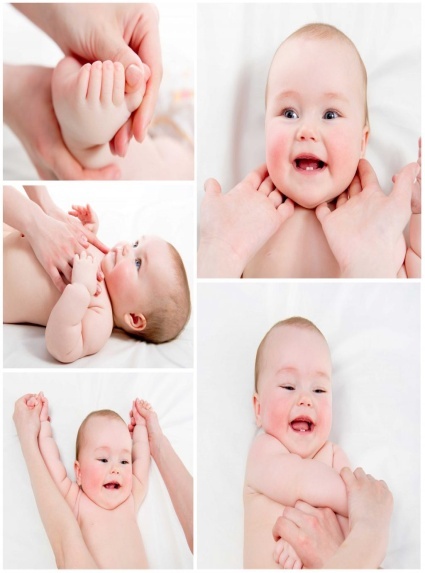 Bom final de semana!!!